Antrag auf Befreiung vom Unterricht in einzelnen FächernBescheid gemäß Der Antrag wird		nicht genehmigt				wie beantragt genehmigt				bis zur Beendigung der Berufsschulpflicht genehmigt				genehmigt mit folgender Auflage:, den 					____________________SchulleitungIn AbdruckZur KenntnisnahmeI.    AusbildungsbetriebII.   KlassenleitungIII.       STAATLICHES BERUFLICHES SCHULZENTRUMHERZOGENAURACH – HÖCHSTADT A. D. AISCHBerufsschule – Berufsfachschule - Fachschule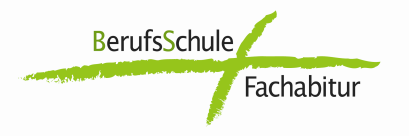 AntragstellerAntragstellerAntragstellerAntragstellerName, VornameKlasseKlasseSchuljahrAnschriftAnschriftAnschriftAnschriftBegründungBegründungBegründungBegründungOrt, DatumOrt, DatumUnterschrift des AntragstellersUnterschrift des Antragstellers